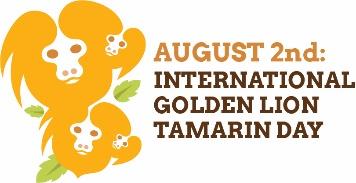 Save the Golden Lion Tamarin YouTube Channel Playlist of Videos for Golden Lion Tamarin Dayhttps://www.youtube.com/playlist?list=PLFHmeagD7DyBR1QomiXTZ_NgWRVQC8lFRJoin us in celebrating August 2 - International Golden Lion Tamarin Day!  Watch these videos to learn more about golden lion tamarin conservation - our goals, progress, and current challenges. Please share them as part of your celebration.O mico-leão-dourado e a vacina da febre amarela/ The Golden Lion Tamarin and the Yellow Fever Vaccine  (17:37) Portuguese with English subtitles. This 2022 documentary produced by Associação Mico-Leão-Dourado (AMLD) narrates the impacts of the yellow fever outbreak that hit the golden lion tamarin population in 2017, which led to the development of a vaccine to protect endangered golden lion tamarins from the disease.  Vaccination of the wild population of Golden lion tamarins is currently underway, an AMLD initiative in partnership with CPB/ICMBio, Bio-manguinhos/Fiocruz; UENF; CPRJ/INEA-RJ and SGLT.Restoring Forest for Golden Lion Tamarins and the Planet (3:41) Portuguese with English subtitles.World Environment Day- June 5, 2021 - marked the official launch of the UN Decade on Ecosystem Restoration 2021-2030, a 10-year push to prevent, halt and reverse the decline of the natural world. Our work to restore and connect Atlantic Forest fragments in Rio de Janeiro, Brazil, to save the golden lion tamarin from extinction is part of this global effort to care for the planet. This video features the Associação Mico-Leão-Dourado's partnership with ExxonMobil and the Brazilian Biodiversity Fund to plant 20,000 trees, part of a corridor connecting habitat fragments with a forested bridge to allow golden lion tamarins and other wildlife to safely cross over a major highway.Viaduto Vegetado Mico-Leão-Dourado/ Golden Lion Tamarin Wildlife Bridge (3:07) Portuguese with English subtitles.This film, produced by the Golden Lion Tamarin Association for GLT Day 2020, is about the first forested wildlife bridge on a federal highway in Brazil. It was one of the conditions defined in the environmental licensing for the widening of the highway and essential for the Golden Lion Tamarin Conservation Program.Migrations in Danger/ The Last Refuge of the Golden Lion Tamarin (50:16) English.This documentary, directed by Guillaume Levis and produced by the French companies FL Concepts, Arte France, and Interscoop, was launched in 2015 as part of the series Migrations in Danger, about natural fauna movements, impacted by human infrastructures.Golden Lion Tamarins of Poço das Antas (7:31) English and Portuguese.The golden lion tamarin becomes a beacon of hope for the Atlantic Forest habitat in Brazil, as conservationists continue a more than 30-year effort to save the species by connecting its fragmented habitat with a wildlife bridge. This ambitious reforestation project promises to benefit wildlife in the region and the local communities that are joining the effort.  Film produced in 2019 by Christopher Dye, of Nat Geo, a few months before the bridge was completed.Festa de Inauguração da nova sede da Associação Mico-Leão-Dourado [ 2019 GLT Day Celebration Inaugurating AMLD’s new headquarters] (4:11) Portuguese with some speakers in English.On GLT Day 2019, AMLD and its partners organized a celebration to inaugurate its new headquarters, initiating restoration of 100 hectares of forest, and planning of the GLT EcoPark which opened for tourist visitation in 2022.GLT Olympic Torch Celebration 3 Aug 2016 (2:38) EnglishOn 02 August 2016, Andréia Martins, Coordinator of the Associação Mico-Leão-Dourado Field Team, carried the Torch through the Golden Lion Tamarin range on its way to open the Olympic Games in Rio.  The following day Andréia's hometown of Silva Jardim, Rio de Janeiro, held a celebration in her honor and declared August 2 as municipal Golden Lion Tamarin Day.  The music in this video is by Paulinho Martins (not related to Andréia), an accomplished mandolin player who also serves as AMLD financial manager.Incrível  Corredor  Florestal para o MLD / Incredible Forest Corridor for the GLT (11:15) Portuguese with English subtitles (be sure to activate English subtitles/closed captions)Discover in this video how a forest corridor will help to save the flagship species for nature conservation in Brazil. Journalist Cristina Serra and the Associação Mico-Leão-Dourado show the future forested overpass, the plantings for Atlantic Forest restoration, and the future Mico-Leão- Dourado Ecological Park. All this, protecting nature and generating income for the region’s residents.Year of the Golden Lion Tamarin (2:53) EnglishA summary of past and ongoing work to save this tiny endangered primate in its native lowland the Atlantic Rainforest in Rio de Janeiro State, Brazil, and how to help. Produced by the Brazilian no-n profit Associação Mico -Leão-Dourado (Golden Lion Tamarin Association) and the Brazilian Zoo Society (SZB) for the Year of the Golden Lion Tamarin Campaign, 2017.  Music  : “Mico-Leão- Dourado” (Golden Lion Tamarin) by Paulo Bira from his album Brasileirinhos- Música para os bichos do Brasil (Little Brazilians: Music for the Animals of Brazil).Grow Trees for GLTs (3:17) EnglishIntroducing Save the Golden Lion Tamarin's campaign Grow Trees for GLTs- why and how we are restoring forests to save GLTs and the planet, and how YOU can help.